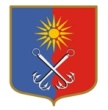 КИРОВСКИЙ МУНИЦИПАЛЬНЫЙ РАЙОНЛЕНИНГРАДСКОЙ ОБЛАСТИАДМИНИСТРАЦИЯОТРАДНЕНСКОГО ГОРОДСКОГО ПОСЕЛЕНИЯП О С Т А Н О В Л Е Н И Еот 03 октября 2023 года № 506О переходе к регулярному отоплениюРуководствуясь «Правилами подготовки и проведения отопительного сезона в Ленинградской области», утвержденными постановлением Правительства Ленинградской области от 19.06.2008 года № 177 администрация МО «Город Отрадное» постановляет:1. АО «Ленинградская областная тепло - энергетическая компания», 
ООО «УК «Гарант», ООО «Сервис-Центр», ООО «УКХ», OOO «ОРИОН», ООО «РОК», ТСЖ, ТСН перейти к регулярному отоплению в дошкольных и общеобразовательных организациях, профессиональной образовательной организации, медицинских организациях, жилых домах и прочих зданиях, расположенных на территории МО «Город Отрадное» с 09 октября 2023 года.2. АО «Ленинградская областная тепло - энергетическая компания»        в срок до 09 октября 2023 года предоставить в адрес администрации МО «Город Отрадное» «График подключения потребителей тепловой энергии на территории г. Отрадное».3. Опубликовать настоящее постановление в сетевом издании «Отрадное, вчера, сегодня, завтра» и на официальном сайте органов местного самоуправления МО «Город Отрадное» в сети «Интернет»            www.otradnoe-na-nеve.ru.4. Контроль за исполнением настоящего постановления возложить на заместителя главы администрации по жилищно-коммунальному хозяйству.И.о. главы администрации  		                                              А.С. МорозовРазослано: в дело - 2, УЖКХ, организационный отдел, АО «ЛОТЭК», ООО «Промэнерго», УК, ТСЖ, ТСН, лечебные учреждения, социально – культурные учреждения, прочие организации, администрация Кировского района